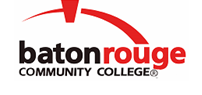 Baton Rouge Community CollegeAcademic Affairs Master SyllabusDate Approved:	27 April 2021Term and Year of Implementation:	Fall 2021Course Title:	Surgical Technology FundamentalsBRCC Course Rubric:	SURT 1023Previous Course Rubric:	SURT 102Lecture Hours per week-Lab Hours per week-Credit Hours:	3-0-3Per semester:  Lecture Hours-Lab Hours-Instructional Contact Hours:	45-0-45Louisiana Common Course Number:	     CIP Code:	51.0909Course Description:	Introduces fundamental concepts of surgical technology and infection control within the community.  Emphasis is placed on operating room organization, infection control, surgical supplies, and basic surgical routines.  The service learning project in this course allows exploration of infection control in a community setting requiring students to develop and present an educational experience on effective hand hygiene.Prerequisites:	HLSC 1012 (or HLSC 101), HLSC 1103 (or HLSC 110), ENGL 1013 (or ENGL 101), MATH 1113/1213 (or MATH 101/110), and BIOL 2213 and BIOL 2211 (or BIOL 2214 or BIOL 230), all with a “C” or betterCo-requisites:		ENGL 1023, BIOL 2103 and BIOL 2101, BIOL 2223 and BIOL 2221, and SURT 1021Suggested Enrollment Cap:	20Learning Outcomes.  Upon successful completion of this course, the students will be able to:1.	Apply intercultural concepts to communicate effectively with the community.2.	Explain the concepts of surgical technology for the perioperative stage of surgery.3.	Identify the relationship of anatomy, physiology, and microbiology to surgical technology concepts.Assessment Measures.  Assessment of all learning outcomes will be measured using the following methods:All assignments will be graded using an instructor-designed rubric.Assessment measures may include, but are not limited to:1.	Periodic exams during the semester and a comprehensive final exam at the end of the semester.2.	Instructor-designed in-class and homework assignments, writing projects, and quizzes.3.	A service learning collaborative project.Information to be included on the Instructor’s Course Syllabi:Disability Statement:  Baton Rouge Community College seeks to meet the needs of its students in many ways.  See the Office of Disability Services to receive suggestions for disability statements that should be included in each syllabus.Grading: The College grading policy should be included in the course syllabus.  Any special practices should also go here.  This should include the instructor’s and/or the department’s policy for make-up work.  For example in a speech course, “Speeches not given on due date will receive no grade higher than a sixty” or “Make-up work will not be accepted after the last day of class”.Attendance Policy:  Include the overall attendance policy of the college.  Instructors may want to add additional information in individual syllabi to meet the needs of their courses.General Policies: Instructors’ policy on the use of things such as beepers and cell phones and/or hand held programmable calculators should be covered in this section.Cheating and Plagiarism:  This must be included in all syllabi and should include the penalties for incidents in a given class.  Students should have a clear idea of what constitutes cheating in a given course.Safety Concerns:  In some courses, this may be a major issue.  For example, “No student will be allowed in the lab without safety glasses”.  General statements such as, “Items that may be harmful to one’s self or others should not be brought to class”.Library/ Learning Resources:  Since the development of the total person is part of our mission, assignments in the library and/or the Learning Resources Center should be included to assist students in enhancing skills and in using resources.  Students should be encouraged to use the library for reading enjoyment as part of lifelong learning.Expanded Course Outline:I.	Infection controlII.	Perioperative Patient RoutinesIII.	Wound Healing and ClassificationIV.	Catheters and DrainsV.	Pharmacology and AnesthesiaVI.	Specimen CareVII.	Weights and MeasuresVIII.	Death and DyingIX.	Computers in surgeryX.	ElectrosurgeryXI.	Electricity, Equipment, and HazardsXII.	Emergency Procedures